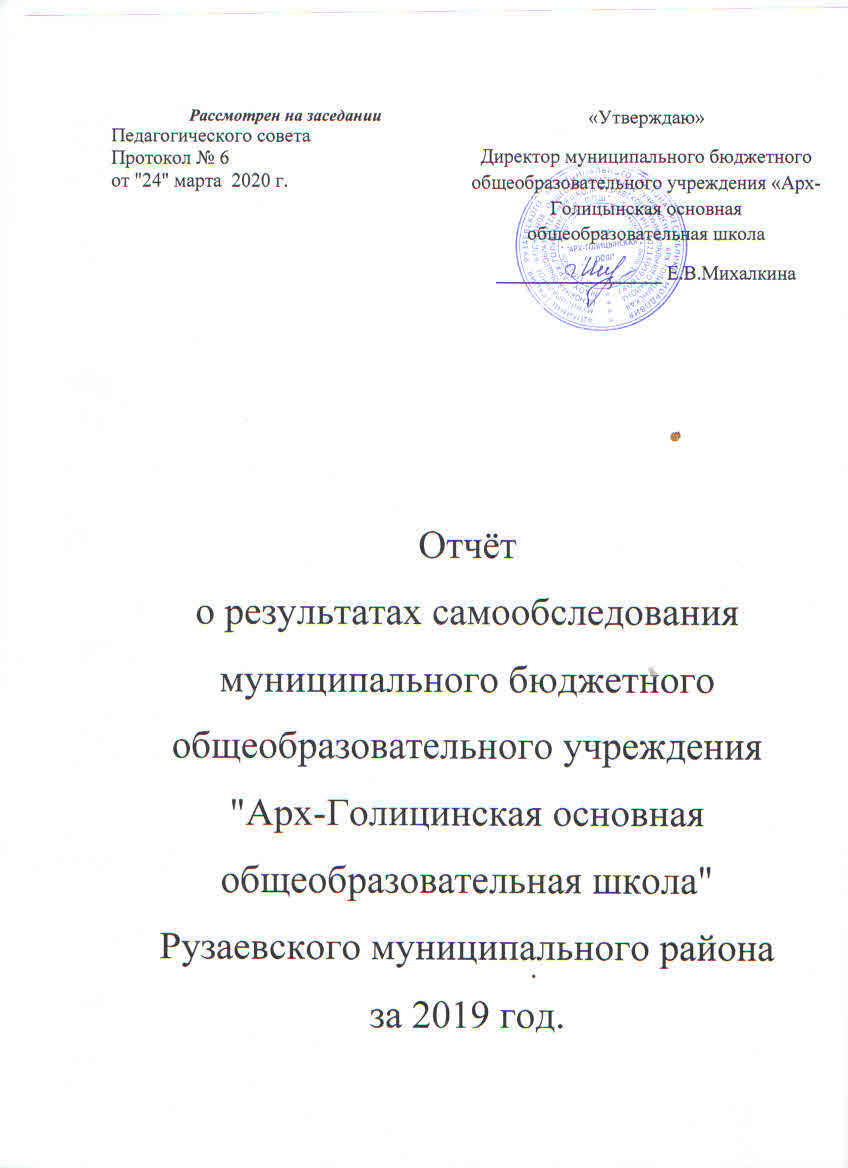 СодержаниеI раздел.  Аналитическая часть………………………………………………….31.1.Общие сведения об общеобразовательной организации…………………..41.2. Система управление образовательным учреждением………………… …51.3. Оценка образовательной деятельности………… ………………………..51.4.Содержание и качество подготовки обучающихся……………………….101.5. Востребованность выпускников………  …………………………………121.6.Качество кадрового, учебно-методического, библиотечно-информационного, обеспечения………………………………………………131.7. Материально-техническая база…………………………………………  .161.7.1.Условия, обеспечивающие безопасность образовательной среды… ..171.8.Оценка функционирования внутренней системы оценки качества образования……………………………………………………………………  18II  раздел. Показатели деятельности общеобразовательной организации, подлежащей самообследованию……………………………………………….22АНАЛИТИЧЕСКАЯ ЧАСТЬСамообследование муниципального бюджетного общеобразовательного учреждения «Арх-Голицынская основная общеобразовательная школа» Рузаевского муниципального района,  Республики Мордовия  за 2019 календарный год,     проводилось в соответствии с Порядком проведения самообследования образовательной организации, утвержденном Приказом Министерства образования и науки РФ от 14 июня 2013 г. N 462 "Об утверждении Порядка проведения самообследования образовательной организации", с учетом изменений Порядка проведения  самообследования образовательной организации, утверждённый приказом Министерства образования и науки   РФ от 14 декабря 2017 года №1218,  от 10.12.2013 № 1324 «Об утверждении показателей деятельности образовательной организации, подлежащей самообследованию».Самообследование   проводится   ежегодно   за   предшествующий самообследованию календарный год в форме анализа.     При самообследовании дается оценка содержанию образования и образовательной деятельности МБОУ «Арх-Голицынская ООШ», оцениваются условия и результаты   реализации  основных образовательных программ.      В своей деятельности муниципальное бюджетное общеобразовательное учреждение «Арх-Голицынская основная общеобразовательная школа»  руководствуется следующими документами:Конституцией Российской Федерации;  Федеральным Законом «Об образовании в Российской Федерации» от 29 декабря 2012 г. № 273-ФЗ;  Нормативными актами Министерства образования и науки Российской Федерации и Министерства образования Республики Мордовия; Нормативными документами  Управления образования  администрации Рузаевского муниципального района;Уставом и  внутренними локальными актами  учреждения.      Деятельность школы осуществляется исходя из принципа неукоснительного соблюдения законных прав всех участников образовательных отношений.     Образовательное учреждение стремится к максимальному учету потребностей и склонностей обучающихся, интересов родителей (законных представителей) в целях наиболее полного удовлетворения  их запросов.     В школе уделяется приоритетное внимание решению вопросов создания комфортных условий образовательной деятельности. Целью настоящего  самообследования является информирование родителей и общественность об образовательной деятельности школы, основных результатах и проблемах ее функционирования и развития.Миссия образовательного учреждения  заключается в том,  чтобы создать  образовательную  среду, способствующую тому, чтобы каждый обучающийся вне зависимости от своих психофизических способностей, учебных возможностей, склонностей мог реализовать себя как субъект собственной жизни,  в деятельности, общении, в социуме.Общие сведения об учреждении1.2. Система управления образовательным учреждениемУправление МБОУ «Арх-Голицынская ООШ» осуществляется в соответствии с Федеральным законом № 273-ФЗ от 29.12.2012 г. «Об образовании в Российской Федерации» и Уставом на принципах демократичности, открытости, единства единоначалия и коллегиальности, объективности и полноте используемой информации, приоритета общечеловеческих ценностей, охраны жизни и здоровья человека, свободного развития личности.Цель управления школой заключается в формировании современного образовательного пространства школьной организации, способствующего обеспечению равных и всесторонних возможностей для полноценного образования, воспитания, развития каждого участника образовательной  деятельности.Органы управления, действующие в Школе: 1)Педагогический совет;2) Общее собрание работников учреждения;3) Управляющий совет. 4) Совет ученического самоуправления (Совет старшеклассников)Для осуществления учебно-методической работы в школе созданы:- методическое объединение классных руководителей;- творческая группа учителей.     Все перечисленные структуры совместными усилиями решают основные задачи образовательного учреждения и соответствуют Уставу МБОУ «Арх-Голицынская ООШ».    Организация управления образовательного учреждения соответствует основным требованиям. Собственные нормативные и организационно-распорядительные документы  соответствуют действующему законодательству и Уставу.     Ведущим  принципом  управления  является  согласованность   интересов  участников образовательных отношений: обучающихся, родителей (законных представителей), учителей на основе открытости    и  ответственности  за образовательные результаты. 1.3. Оценка образовательной деятельностиОбразовательная деятельность в МБОУ  «Арх-Голицынская ООШ»  организуется в соответствии с Федеральным законом от 29.12.2012 № 273-ФЗ «Об образовании в Российской Федерации», ФГОС начального общего, основного общего образования, СанПиН 2.4.2.2821-10«Санитарно-
эпидемиологические требования к условиям и организации обучения в общеобразовательных учреждениях», основными образовательными 
программами по уровням, включая учебные планы, годовые календарные графики, расписанием занятий.Учебный план 1–4-х классов ориентирован на 4-летний нормативный срок освоения основной образовательной программы начального общего 
образования (реализация ФГОС НОО), 5–9-х классов – на 5-летний нормативный срок освоения основной образовательной программы 
основного общего образования (реализация ФГОС ООО).   Реализация общеобразовательных программ начального общего, основного общего образования   осуществляется через усвоение федерального государственного образовательного стандарта.  В образовательном учреждении реализуется УМК «Школа России».    Организация  образовательного  процесса  в  учреждении   регламентируется  учебным   планом    (разбивкой    содержания   образовательной  программы   по  учебным   курсам,  дисциплинам  и  годам   обучения,   годовым   календарным   учебным  графиком   и  расписанием   занятий).В учебном плане полностью реализуются федеральный и национально-региональный компоненты государственного образовательного стандарта, которые обеспечивают единство образовательного пространства РФ и РМ и гарантируют овладение выпускниками школы необходимым минимумом знаний, умений и навыков, обеспечивающими возможности продолжения образования.          В  учреждении разработаны  образовательные  программы по учебным предметам и курсам,  целью реализации которых является обеспечение выполнения требований стандартов образования по изучаемым предметам учебного плана.     Основным типом организационной модели внеурочной деятельности в МБОУ  «Арх-Голицынская ООШ» является модель дополнительного образования (внутришкольная система  дополнительного образования – кружки, секции). Изучение учебных предметов федерального компонента организуется с использованием учебных пособий, входящих в федеральный перечень учебников.Комплекс программного и учебно-методического обеспечения соответствует образовательным программам, учебному плану  и специфике деятельности образовательного учреждения. Сведения о численности обучающихся за три годаКонтингент обучающихся и его структура на конец 2019 годаКонтингент обучающихся увеличился, движение обучающихся происходит по объективным причинам (переезд из других населенных пунктов РФ) и не вносит дестабилизацию в процесс развития школы. Воспитательная работаЦель воспитательной работы школы -  создание условий для формирования личности обучающегося  – человека, обладающего духовным богатством, способного к творчеству и самостоятельности в различных сферах деятельности, готового к самоопределению в жизни.     Управление воспитательной системой осуществляется через структурные компоненты: классы, кружки по интересам, органы ученического самоуправления, методическое объединение классных руководителей, общешкольный родительский комитет, Управляющий  совет, Совет отцов.     Система строится таким образом, чтобы каждый обучающийся на всех ступенях обучения мог получить максимально возможную степень воспитания, и развития в соответствии с его индивидуальными возможностями и потребностями.       Воспитательная деятельность школы проводится согласно планам работы УО Рузаевского муниципального района, общешкольному, классных руководителей, руководителей дополнительного образования. Для реализации содержания воспитательной системы в школе разработаны и функционируют следующие программы: «Программа духовно-нравственного развития и воспитания школьников», «Программа воспитания и социализации обучающихся», «Я – гражданин России»Программа духовно-нравственного развития и воспитания  школьников обучающихся предусматривают формирование нравственного уклада школьной жизни, обеспечивающего создание соответствующей социальной среды развития обучающихся и включающего воспитательную, учебную, внеучебную, социально значимую деятельность обучающихся, основанного на системе духовных идеалов многонационального народа России, базовых национальных ценностей, традиционных моральных норм, реализуемого в совместной социально-педагогической деятельности школы, семьи и других субъектов общественной жизни.Цель духовно-нравственного развития и воспитания обучающихся: воспитание, социально-педагогическая поддержка становления и развития высоконравственного, творческого, компетентного гражданина России, принимающего судьбу Отечества как свою личную, осознающего ответственность за настоящее и будущее своей страны, укоренённого в духовных и культурных традициях многонационального народа Российской Федерации.В связи с этим разработана система мероприятий, которая охватывает все стороны жизни школы. Основа организационно-массовой работы - это те мероприятия, которые отражают традиции школы. К ним относятся: «День Знаний»,  «День Учителя», «День самоуправления», «День Матери», «Новогодние праздники», «День Защитника Отечества», «Международный женский день 8 марта», «Предметные недели», «День Победы», «Последний звонок», «День защиты детей».        Школа стала центром проведения массовых мероприятий. Общешкольные мероприятия являются событием для всего села        Школа поддерживает и дорожит традициями, потому как  в их основе лежит длительный совместный опыт.  Одни из них  ведут свою историю со дня создания образовательной организации, другие создаются в процессе совершенствования содержания, форм организации и методов учебно-воспитательной работы. Через школьные традиции формируется отношение  школьника к окружающей действительности, происходит совместное участие детей и взрослых в общественно значимых событиях, трудовых делах. Поэтому процесс использования традиций школы неизменно оказывается одним из важных моментов функционирования системы воспитания.     Уровень удовлетворенности внеклассной жизнью среди обучающихся школы, по данным проведенных опросов, достаточно высок.   Вышеуказанные мероприятия обеспечивают приобщение обучающихся к сокровищам мировой и национальной культуры, помогают становлению ценностных ориентаций, соответствующих современному обществу.Для предупреждения правонарушений  разработана система классных часов, родительских собраний, бесед; встречи с сотрудниками  ПДН,  МВД, ФАП, настоятелем церкви. Решая задачи сохранения и укрепления здоровья детей, школа развивает спортивно-оздоровительную работу, направленную на профилактику табакокурения, алкоголизма и наркомании, школьного и дорожного травматизма, формирование ЗОЖ.      Особое внимание уделяется вопросам создания безопасной школьной среды. Во всех помещениях  школы имеются дымовые извещатели,  оборудована «тревожная кнопка». Учреждение имеет систему видеонаблюдения.Общая площадь помещений, в которых осуществляется образовательная деятельность, соответствует общей площади помещений в расчете на одного ученика требованиям СанПиН.     С обучающимися и с персоналом, проводятся инструктажи по технике безопасности с соответствующим оформлением инструктажа в журналах.     Пристальное внимание уделяется обеспечению безопасности  обучающихся во внеурочное время.  Все праздники,  экскурсии, походы, поездки оформляются приказами директора о безопасности обучающихся и ответственности учителей, проводятся инструктажи о безопасности движения, делаются рекомендации по поведению во время таких мероприятий.Дополнительное образованиеДополнительное образование ведется по программам следующей направленности:спортивно-оздоровительное;общеинтеллектуальное;общекультурное;духовно- нравственное;социальное.Выбор направлений осуществлен на основании опроса обучающихся и родителей.1.4. Содержание и качество подготовки обучающихся1.4.1.Результаты ОГЭ-9 классПолученные результаты государственной итоговой аттестации выпускников 9 класса  показывают положительную динамику. Это свидетельствует об эффективной деятельности педагогического коллектива, включающей в себя проведение инструктивных совещаний, родительскихсобраний, консультаций, организацию дополнительных занятий.         В течение учебного года проводились  диагностические и тренировочные занятия по математике, русскому языку и предметам по выбору обучающихся.     В отчетном периоде школа  участвовала во Всероссийских проверочных работах.  В основном обучающиеся подтвердили свои отметки.       На уровне образовательного учреждения  итоги   ВПР  используются для  сравнения, анализа  достижений планируемых результатов в соответствии с  ООП НОО  и с ООП ООО   ФГОС и организации работы в направлении коррекции существующих пробелов. 1.4.2. Мониторинг качества знания за 2019 годВнутренняя оценка качества образования осуществляется школой самостоятельно в соответствии с существующими требованиями и включает в себя результаты промежуточной аттестации. Её результаты: 12 обучающихся (33,3 %) освоили учебный материал на «4» и «5».1.4.3.Результаты качества знания за годОдной из задач качественного образования, которая должна решаться в школе, является создание условий для формирования и развития положительной учебной мотивации  у школьников. С целью  реализации учебных задач и  повышения мотивации обучающихся, учителя  используют дистанционную форму обучения в онлайн-платформе «Учи.ру».  1.4.4. Творческая деятельность обучающихся. В системе школьного образования существуют разнообразные формы организации творческой деятельности обучающихся. Среди них распространены творческие конкурсы, научно-исследовательские проекты, мастер-классы, олимпиады и др.    В отчетном периоде обучающиеся школы проявили активность и результативность.  Участвуя  в различных конкурсах, обучающиеся становились  участниками и призерами  муниципальных, республиканских конкурсов, всероссийских и международных конкурсах: 1.5. Востребованность выпускников Основное общее образованиеАнализ трудоустройства и занятости выпускников 2018 года свидетельствует о том, что  100% выпускников школы поступают в средние специальные учебные заведения.Выпускники основной школы отдали предпочтение средним специальным учебным заведениям (ГБПОУ Республики Мордовия «Саранский политехнический техникум» (Рузаевское отделение);ФГБОУ ВО "НИ МГУ им. Н.П. Огарёва" (Факультет довузовской подготовки и среднего профессионального образования); ФГБОУ ВО "НИ МГУ им. Н.П. Огарёва" (Рузаевский институт машиностроения).После получения профессионального образования молодые специалисты трудоустраиваются преимущественно по полученной специальности.    Образовательное учреждение открыто обществу. На  сайте учреждения  можно узнать всю информацию о МБОУ «Арх-Голицынская ООШ». 1.6.Качество кадрового, учебно-методического, библиотечно-информационного обеспечения.1.6.1Характеристика педагогических  кадровАнализ данных позволяет говорить о работоспособности коллектива, о его активности, стремлении повышать свой профессиональный уровень. Распределение педагогов МБОУ «Арх-Голицынская ООШ»по стажуПовышение квалификации и профессиональная переподготовка педкадров в 2018  годуПовышение квалификации педагогов в период введения федеральных государственных образовательных стандартов – насущная задача сегодняшнего дня. Повышение квалификации носит системный и плановый характер.Формы повышения квалификации:- курсовая подготовка;- профессиональная переподготовка;- практико-ориентированные семинары на базе других учреждений;- самообразование;- обмен опытом в рамках взаимодействия между школами.За последние 3 года произошли  количественные и качественные изменения педагогического коллектива. Все педагогические работники школы, повысили свое мастерство через курсовую подготовку и профессиональную переподготовку.1.6.2.Учебно-методическое  и библиотечно-информационное обеспечение.  В образовательном учреждении   по всем предметам учебного плана разработаны рабочие программы, рассмотренные  на заседаниях школьных методических объединений и утвержденные директором школы. Структура рабочих программ соответствует требованиям ФГОС.       Преподавание всех учебных дисциплин обеспечено учебно-методическими комплектами, соответствующими федеральному перечню учебников.        Одним из  эффективных технических средств, при помощи которого можно значительно разнообразить процесс обучения является  информатизацияобразовательного процесса. Для решения этой задачи школа обладает  следующими информационно-техническими ресурсами:      В школе  организован доступ обучающихся и  педагогов к сети Интернет. Педагоги не только пользуются  ресурсами Интернета, но и проходят дистанционные курсы повышения квалификации.            Учреждение  в полном объеме  работает в системе «Сетевой город»,  «Е-услуги», организовано взаимодействие с родителями  по сети Интернет. Образовательный процесс по всем  предметам  осуществляется с  использованием информационно-коммуникативных технологий. Школа  имеет официальный сайт, который расположен по адресу: http://golruz.schoolrm.ru/.  Содержимое сайта образовательной организации соответствует  требованиям Постановления Правительства Российской Федерации от  10 июля 2013 г. № 582 « Об утверждении правил размещения  на официальном сайте образовательной организации в информационно-телекоммуникационной сети «Интернет» и обновления информации об образовательной организации.» А так же формату представления на нем информации согласно приказу Федеральной службы по надзору в сфере образования и науки от 29.05.2014 г. №785.	Школьный сайт достаточно популярен среди всех участников образовательного процесса, социальных партнеров учреждения  и выпускников. Здесь систематически выставляются школьные новости.Школьный библиотечный фонд располагает достаточным количеством учебников для 100 % обеспечения ими всех учащихся 1-9 классов.Общее количество фонда  составляет 1133 единицы хранения. Фонд учебной литературы – 1117 экз. Поступление учебников в 2019 году осуществлялось за счет бюджетных источников финансирования на сумму 76267,20 руб.1.7.  Материально-техническая базаМатериально-технические условия образовательного учреждения  позволяют реализовывать основную образовательную программу начального общего образования, основного общего образования и обеспечивают: 1) возможность достижения обучающимися установленных ФГОС требований к результатам освоения основной образовательной программы начального общего образования и основного общего образования, а также ФКГОС основного общего образования; 2) соблюдение: -санитарно-гигиенических норм образовательной деятельности (требования к водоснабжению, канализации, освещению, воздушно-тепловому режиму);-санитарно-бытовых условий (имеются:   раздевалки  для обучающихся, санузлы, места личной  гигиены); Материально-техническая база соответствует действующим санитарным и противопожарным нормам, нормам охраны труда работников организаций, осуществляющих образовательную деятельность, нормам, предъявляемым к: территории  и зданию школы.Учреждение располагается в  1-этажном здании. Территория школы огорожена по периметру.  На территории школы находится спортивная площадка. Материально-техническая база находится в удовлетворительном состоянии.    Общая площадь всех помещений образовательного учреждения–511,8 кв. метров. Имеется автономная котельная, водоснабжение, канализация. Учебная площадь –469,8кв. метров. Учебно-опытный участок- 0,5 га.   В школе имеется столовая на 20 посадочных мест, оборудованная кухня. Организовано двухразовое горячее  питание обучающихся с учетом энергетической ценности продуктов и сбалансированного рациона.Горячим питанием охвачено  100% обучающихся. Льготой на оплату  питания пользуются – 35%  обучающихся. За качеством горячего питания следят ответственный работник по питанию, директор школы. Контроль над организацией и приемом пищи обучающимися осуществляют ответственный педагог по организации питания, классные руководители, повар.   Учебные кабинеты, гимнастический зал, мастерская оснащены необходимой учебной мебелью,  оборудованием и инвентарем в соответствии с требованиями санитарных правил для освоения образовательных программ, обеспечены естественной и искусственной освещенностью, воздушно-тепловым режимом в соответствии с требованиями санитарных правил.     Занятия в образовательной организации  проходят в  одну смену. Количество  обучающихся 43 человека.  Техническое состояние образовательного учреждения и материальная база позволяют школе осуществлять  учебно-воспитательную деятельность в соответствии с государственными нормативными требованиями к образовательному учреждению заявленного вида. Развитие материально-технической базы в соответствии с поставленными задачами, происходило за счёт бюджетных (федеральный и муниципальный бюджет) ассигнований.    Библиотечный фонд пополнился  на сумму 76267,20 руб.   Проведен косметический ремонт классных кабинетов и коридоров. Облагорожена вся территория школы. Проводится планомерная работа по созданию единого информационного пространства между участниками образовательного процесса: активно ведется сайт школы, персональные сайты педагогов, используются разнообразные информационные ресурсы сети Интернет, ведутся электронные дневники и журналы.  1.7.1.Условия, обеспечивающие безопасность образовательной среды  Безопасность ОУ является приоритетной в деятельности администрации школы и педагогического коллектива. Объектом этой деятельности являются: охрана труда, правила техники безопасности, гражданская оборона, меры по предупреждению террористических актов и контроля соблюдения требований охраны труда. Безопасность ОУ включает все виды безопасности, в том числе: пожарную, электрическую, опасность, связанную с техническим состоянием среды обитания.   Реальные   условия   современной   жизни   подтверждают несомненную актуальность изучения и обеспечения безопасности. Комплексная безопасность школы достигается в процессе осуществления следующих основных мер и мероприятий:контроль и обеспечение состояния безопасности для своевременного обнаружения и предотвращения опасных проявлений и ситуаций;осуществление пожарного надзора, в школе установлена система автоматической пожарной сигнализации: прибор приемно-контрольный охранно-пожарный;организация пропускного режима, исключающего несанкционированное проникновение на объект граждан и техники; имеется система видеонаблюдения,    установлены камеры видеонаблюдения по периметру и в  здании школы.имеется кнопка экстренного вызова.система голосового оповещения.      Плановая работа по антитеррористической защищенности ведется на основе разработанного Паспорта безопасности. Допуск без ограничений на территорию школы разрешается автомобильному транспорту экстренных аварийных служб, скорой медицинской помощи, пожарной охраны, управления ЧС и ПБ, управления внутренних дел, газовой службы, тепловых сетей, электросетей при выводе их из строя. Допуск указанного автотранспорта разрешается администрацией школы при проверке у водителей сопроводительных документов и документов, удостоверяющих личность водителя.В школе имеется тревожно-вызывная сигнализация, представляющая собой стационарную кнопку тревожной сигнализации, оборудованную на посту охраны. Эта сигнализация предназначена для скрытого и экстренного вызова группы задержания вневедомственной охраны и группы немедленного реагирования. Она находится в рабочем состоянии постоянно и ежедневно проверяется сотрудниками школы, отвечающими за безопасность, с обязательной регистрацией в журналеПо результатам динамического наблюдения за здоровьем детей выявлено снижение  заболеваемости учащихся ОРВИ и гриппом.Просветительская работа по формированию ценностного отношения к здоровью в школе ведется по разным направлениям. Это серии классных часов  «Будем здоровы», «Уроки безопасности». 	Ежегодно проводятся медицинские осмотры детей и работников школы, Дни здоровья, традиционные мероприятия, физкультминутки, спортивные соревнования, тематические классные часы и многое другое.	Организованы спортивные секции,  проводились  соревнования «Веселые старты». Учащиеся постоянно участвовали в районных соревнованиях и турнирах по футболу, шашкам.Вакцино- профилактикой охвачены  более 90% здоровых учащихся, 100% учителей. Доля сотрудников, прошедших курсы по первой медицинской помощи -100% учителей. В 2019 году доля травматизма обучающихся  во время пребывания в школе составила  0% ,  случаев дорожно-транспортного травматизма  не было.1.8.Оценка функционирования внутренней системы оценки качества образованияШкола обеспечивает разработку и внедрение модели системы оценки качества образования в школе, проведение необходимых оценочных процедур, учет и дальнейшее использование полученных результатов. Основными пользователями результатов системы оценки качества образования  школы являются: учителя, обучающиеся и их родители. Оценка качества образования  осуществлялась посредством:системы внутришкольного контроля;государственной (итоговой) аттестации выпускников; внутреннего мониторинга качества образования;внешнего мониторинга качества образования.В качестве источников  данных для оценки качества образования использовались:образовательная статистика;промежуточная и итоговая аттестация;мониторинговые исследования;отчеты работников школы;посещение уроков и внеклассных мероприятий.Организационная структура, занимающаяся внутришкольной оценкой, экспертизой качества образования и интерпретацией полученных результатов, включает в себя: администрацию школы, педагогический совет, методический совет школы, методические объединения учителей-предметников. Предметом системы оценки качества образования являются:качество образовательных результатов обучающихся (степень соответствия индивидуальных образовательных достижений и результатов освоения обучающимися образовательных программ государственному и социальному стандартам);качество организации образовательного процесса: доступность образования, условия комфортности получения образования, материально-техническое обеспечение образовательного процесса, организация питания;качество основных и дополнительных образовательных программ, принятых и реализуемых в школе, условия их реализации;воспитательная работа;профессиональная компетентность педагогов, их деятельность по обеспечению требуемого качества результатов образования; состояние здоровья обучающихся.Полученные в ходе самообследования данные обеспечивают  возможность описания состояния образовательной системы школы, дают общую оценку результативности деятельности ОУ.В рамках внутришкольного контроля осуществлены:- посещения уроков, внеклассных мероприятий,  - проверки поурочного планирования учителей, - ведения классных журналов, журналов внеурочной деятельности и кружковой работы, - ведения дневников обучающихся, - ведения тетрадей обучающихся.По итогам поверок изданы справки, приказы, заслушаны на административных совещаниях, заседаниях школьных МО.При посещении уроков и внеклассных мероприятий  выявлено, что учителя используют как традиционные формы обучения, так и инновационные информационно-коммуникационные технологии, технологии проектного обучения, кейс-технологии, игровые и интерактивные технологии, элементы проблемного обучения, что способствует развитию интеллектуального уровня детей, их интереса и творческих способностей, самостоятельности, создало новые возможности получения знаний.Ежегодно проводится внутришкольный мониторинг, одним из направлений которого является отслеживание качества обучения обучающихся школы. Он носит системный характер и осуществлялся в виде текущих, административных работ. Мониторинг проводился как по промежуточным, так и по текущим результатам.По итогам мониторинговых исследований в конце учебного года был проведён всесторонний анализ результатов работы, отмечены положительные  и отрицательные тенденции развития школы. Поставлены задачи на следующий год.ВЫВОДЫ И ЗАКЛЮЧЕНИЯОбщие выводы по итогам самообследования	В целом работу педагогического коллектива по реализации задач, определенных на 2019 год можно считать завершенной. Анализ результатов деятельности школы позволяет сделать вывод о том, что школа сохраняет основные параметры, стабильно функционирует и динамично развивается, обеспечивая конституционные права граждан на образование, выбор учебных программ, дополнительные образовательные услуги в комфортной, безопасной, здоровьесберегающей среде.Повышается информационная открытость образовательного учреждения посредством материалов, размещаемых на школьном сайте. Положительный микроклимат в образовательном учреждении способствует позитивному общению между всеми участниками образовательного процесса. Школа предоставляет доступное качественное образование, воспитание и развитие в безопасных, комфортных условиях, адаптированных к возможностям каждого ребенка. В школе созданы все условия для самореализации ребенка в урочной и внеурочной деятельности, что подтверждается качеством и уровнем участия в олимпиадах, фестивалях, конкурсах, смотрах различного уровня. В управлении школой сочетаются принципы единоначалия с демократичностью школьного уклада. Родители, партнеры являются участниками органов соуправления школой.Направления  совершенствования  образовательной деятельности:Совершенствование системы оценки качества образования, включающей в себя не только государственные экзамены, но и различные мониторинговые исследования качества образованияПродолжить работу по информатизации образовательного процесса, в том числе за счет развития школьного сайта и систематизации работы в электронной системе «Сетевой город. Образование».Продолжить работу по созданию в школе развивающей и здоровьесберегающей среды, обеспечивающей соблюдение установленных норм организации учебно-воспитательного процесса;продолжить повышение научно-теоретического уровня педагогического коллектива в области образования и воспитания обучающихся.Отчет по результатам самооценки деятельности (самообследования) Муниципального бюджетного общеобразовательного учреждения «Арх-Голицинская основная общеобразовательная школа» рассмотрен на заседании Педагогического совета от «24» марта 2020 г.Результаты самообследования ОУ размещены на официальном сайте ОУ (http://golruz.schoolrm.ru/) , что обеспечивает открытость и доступность информации, определенной п.п.1-5, п. 4 ст. 32 Закона «Об образовании в Российской Федерации».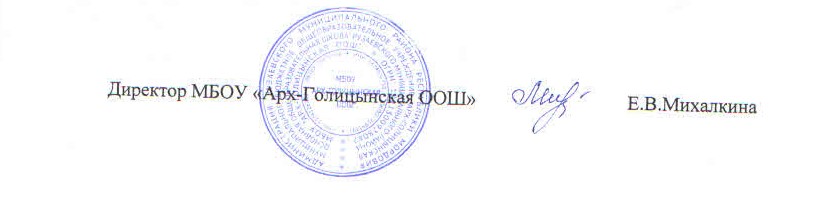 ПОКАЗАТЕЛИ
ДЕЯТЕЛЬНОСТИ ОБЩЕОБРАЗОВАТЕЛЬНОЙ ОРГАНИЗАЦИИ,ПОДЛЕЖАЩЕЙ САМООБСЛЕДОВАНИЮМБОУ «Арх-Голицынская ООШ» Рузаевского района Республики Мордовия в 2019 году.1. Наименование МБОУ в соответствии с УставомМуниципальное бюджетное общеобразовательное учреждение «Арх-Голицынская основная общеобразовательная школа»2. Юридический адрес431465 Республика Мордовия, Рузаевский район, с. Арх- Голицыно, ул. Советская, д.403. Телефон8(834)51593194.Адрес электронной почтыArxoo@yandex.ru5.Адрес официального сайт в сети «Интернет»http://golruz.schoolrm.ru/6. УчредительАдминистрация  Рузаевского муниципального района7. Администрация: директорМихалкина Елена Викторовназаместитель директора по УВР Марченкова Галина Андреевна8.УставУстав  МБОУ «Арх-Голицынская ООШ» утверждён Главой администрации Рузаевского муниципального района Постановление  администрации  Рузаевского муниципального района от  от 25 сентября 2015 г. № 12389. Лицензия серия 13Л01 №0000230, регистрационный номер № 3673Срок действия: бессрочно.10. Свидетельство о государственной аккредитации 13А01 №0000423, регистрационный номер № 2643Срок действия: до 01.04.2026 г11. Образовательные программы ОУ (по лицензии) 1. Начальное общее образование;2. Основное общее образование.12. Органы самоуправленияПедагогический совет;Управляющий совет;Общее собрание работников Учреждения.Уровень образования2017год2017год2018год2018год2019 год2019 годУровень образованияКол-во классов-комплектовКол-во обучающихсяКол-во классов комплектовКол-во обучающихсяКол-во классов- комплектовКол-во обучающихсяНОО217217219ООО517517524ИТОГО734734743КлассыКоличествоклассовВ них обучаетсяПо общеобразовательным программам По программам адаптированного обучения11880215503133041330 итого4191905166061440719818122091330итого524231ВСЕГО943421ПредметКол-во выпускниковКол-во выпускниковСдалоСдалоКачествоКачествоСредний баллПредметВсегоПринимавших в ГИА,чел. (%)Чел%Чел%Русский язык22 (100%)2100150%4Математика22 (100%)21002100%4Обществознание22 (100%)210000%3Биология22 (100%)21002100%4№ п/пДатаКл.Кол-во чел.ПредметУровеньКачество знаний(%)Успеваемость (%)Ср.балл110.04.1983Географиярегиональный 66,71003,7218.12.1893Немецкий языкрегиональный33,31003,3КлассУспеваемость первое полугодие%Успеваемость второе полугодие%Качество знаний первое полугодие%Качество знаний второе полугодие%1 класс----2 класс100%100100%-3 класс100%10050%67%4 класс100%1000%33%1 – 4 классы10038%50%5 класс100%10025%06 класс100%10038%257 класс100%10050%38%8 класс100%100100%50%9 класс100%1000%100%5 – 9 классы10010042%35%ИТОГО10010040%26%Название конкурсаРуководительКоличество победителейКонкурс чтецов «Восстань из тьмы, живи, поэт!»Позднякова М.В.1Рождественская лыжная гонкаСоловьев Ю.С.3Конкурс фотографий «Православие в жизни» в рамках I Сретенского муниципального молодёжного бала. Номинация «Целомудрие и мы»Боровик В.Г.2Муниципальный конкурс на лучшее сочинение по избирательному правуСорокина Н.В.1V муниципальный конкурс чтецов «я в гости к Пушкину спешу сегодня!»Номинация «Любовная лирика»Парамонов Д.В.1V муниципальный конкурс чтецов «я в гости к Пушкину спешу сегодня!»Номинация «Театрализованный фрагмент сказки А.С.Пушкина»Соловьева О.В.1Республиканский конкурс научно-исследовательских и творчкеских работ «М.Е.Евсевьев – учёный-просветитель, педагог, краевед,этнограф, фотограф» Номинация «Моё исследование»Парамонов Д.В.1Международный конкурс по английскому языку «Favourite English»Цирулев Д.В.1Всероссийский  конкурс "Родина моя"Марченкова Г.А.1	Всероссийский конкурс "К вершинам Олимпа"Соловьев Ю.С.1Международная викторина по немецкому языку "Жизнь и творчество братьев Гримм" (дистанционная)Григорьева И.А.1IV Международный дистанционный конкурс "Старт"Боровик В.Г.1IV Международный дистанционный конкурс "Старт"Боровик В.Г.1Всероссийская онлайн-олимпиада по русскому языку «Заврики»Соловьева О.В.1Международная олимпиада «Умное поколение»Мусыркина С.А.1НаименованиеКоличество Окончили 9-й класс2Продолжили обучение в 10 классе0Продолжили обучение в системе СПО2Не обучается (по инвалидности и достижении 18 лет) 0Переход в другую школу 0 Педагогические работникиВсего% к общему числу педагогических работниковВсего педагогических работников12100Укомплектованность педагогическими работниками12100Образование: высшее12100среднее специальное--Квалификационные категории:высшая18первая650соответствие занимаемой должности18  Почётный работник общего образования»217Почётная грамота Министерства образования РФ217 Почётная грамота Министерства образования РМ217стажКоличество педагоговПроцентное отношение1-5 лет325 %6-10 лет00 %11-20 лет18 %21-25 лет325 %26-30 лет325 %31-40 лет217 %Более 40 лет--за последние 3 года:за последние 3 года: 2019 году 2019 годуКурсы повышения квалификации10100 %325%Профессиональную переподготовку325 %18%№п/пНаименованиеКоличество штук1Компьютерные классы12Автоматизированные рабочие места  63.Количество обучающихся  на 1 ПК64Сканеры 05Принтеры 26в т.ч. цветные17Компьютеры, объединенные в сеть  и подключенные к сети Интернет48Ноутбук39МФУ310 Цифровой фотоаппарат с   камерой1N п/пПоказателиЕдиница измерения1.Образовательная деятельность1.1Общая численность учащихся38 человек1.2Численность учащихся по образовательной программе начального общего образования18 человек1.3Численность учащихся по образовательной программе основного общего образования20 человек1.4Численность учащихся по образовательной программе среднего общего образования0 человек1.5Численность/удельный вес численности учащихся, успевающих на "4" и "5" по результатам промежуточной аттестации, в общей численности учащихся13 человек/ 40%1.6Средний балл государственной итоговой аттестации выпускников 9 класса по русскому языку41.7Средний балл государственной итоговой аттестации выпускников 9 класса по математике41.8Средний балл единого государственного экзамена выпускников 11 класса по русскому языку01.9Средний балл единого государственного экзамена выпускников 11 класса по математике01.10Численность/удельный вес численности выпускников 9 класса, получивших неудовлетворительные результаты на государственной итоговой аттестации по русскому языку, в общей численности выпускников 9 класса0 человек/ 0 %1.11Численность/удельный вес численности выпускников 9 класса, получивших неудовлетворительные результаты на государственной итоговой аттестации по математике, в общей численности выпускников 9 класса 0 человек/0 %1.12Численность/удельный вес численности выпускников 11 класса, получивших результаты ниже установленного минимального количества баллов единого государственного экзамена по русскому языку, в общей численности выпускников 11 класса0 человек/1.13Численность/удельный вес численности выпускников 11 класса, получивших результаты ниже установленного минимального количества баллов единого государственного экзамена по математике, в общей численности выпускников 11 класса0 человек/1.14Численность/удельный вес численности выпускников 9 класса, не получивших аттестаты об основном общем образовании, в общей численности выпускников 9 класса 0 человек/0 %1.15Численность/удельный вес численности выпускников 11 класса, не получивших аттестаты о среднем общем образовании, в общей численности выпускников 11 класса0 человек/1.16Численность/удельный вес численности выпускников 9 класса, получивших аттестаты об основном общем образовании с отличием, в общей численности выпускников 9 класса0 человека /0 %1.17Численность/удельный вес численности выпускников 11 класса, получивших аттестаты о среднем общем образовании с отличием, в общей численности выпускников 11 класса 0 человека/1.18Численность/удельный вес численности учащихся, принявших участие в различных олимпиадах, смотрах, конкурсах, в общей численности учащихся31 человек/81 %1.19Численность/удельный вес численности учащихся - победителей и призеров олимпиад, смотров, конкурсов, в общей численности учащихся, в том числе:22 человек/58 %1.19.1Регионального уровня4 человек/18%1.19.2Федерального уровня 12 человек/55 %1.19.3Международного уровня6 человек/27 %1.20Численность/удельный вес численности учащихся, получающих образование с углубленным изучением отдельных учебных предметов, в общей численности учащихся0 человек/0 %1.21Численность/удельный вес численности учащихся, получающих образование в рамках профильного обучения, в общей численности учащихся0 человек/1.22Численность/удельный вес численности обучающихся с применением дистанционных образовательных технологий, электронного обучения, в общей численности учащихся0 человек/0 %1.23Численность/удельный вес численности учащихся в рамках сетевой формы реализации образовательных программ, в общей численности учащихся0 человек/0 %1.24Общая численность педагогических работников, в том числе: 12 человек1.25Численность/удельный вес численности педагогических работников, имеющих высшее образование, в общей численности педагогических работников12 человек/100 %1.26Численность/удельный вес численности педагогических работников, имеющих высшее образование педагогической направленности (профиля), в общей численности педагогических работников12 человек/100 %1.27Численность/удельный вес численности педагогических работников, имеющих среднее профессиональное образование, в общей численности педагогических работников0 человек/ 0%1.28Численность/удельный вес численности педагогических работников, имеющих среднее профессиональное образование педагогической направленности (профиля), в общей численности педагогических работников0 человек/0 %1.29Численность/удельный вес численности педагогических работников, которым по результатам аттестации присвоена квалификационная категория, в общей численности педагогических работников, в том числе:7 человек/ 58%1.29.1Высшая1 человек/ 8 %1.29.2Первая6 человек/50 %1.30Численность/удельный вес численности педагогических работников в общей численности педагогических работников, педагогический стаж работы которых составляет:1.30.1До 5 лет3 человека /25 %1.30.2Свыше 30 лет2 человека/17 %1.31Численность/удельный вес численности педагогических работников в общей численности педагогических работников в возрасте до 30 лет3 человека /25 %1.32Численность/удельный вес численности педагогических работников в общей численности педагогических работников в возрасте от 55 лет2 человек/17 %1.33Численность/удельный вес численности педагогических и административно-хозяйственных работников, прошедших за последние 5 лет повышение квалификации/профессиональную переподготовку по профилю педагогической деятельности или иной осуществляемой в образовательной организации деятельности, в общей численности педагогических и административно-хозяйственных работников 10 человек/ 100 %1.34Численность/удельный вес численности педагогических и административно-хозяйственных работников, прошедших повышение квалификации по применению в образовательном процессе федеральных государственных образовательных стандартов, в общей численности педагогических и административно-хозяйственных работников12 человек/ 100 %2.Инфраструктура2.1Количество компьютеров в расчете на одного учащегося0,16 единиц2.2Количество экземпляров учебной и учебно-методической литературы из общего количества единиц хранения библиотечного фонда, состоящих на учете, в расчете на одного учащегося29 единиц2.3Наличие в образовательной организации системы электронного документооборотада2.4Наличие читального зала библиотеки, в том числе:нет2.4.1С обеспечением возможности работы на стационарных компьютерах или использования переносных компьютеровнет2.4.2С медиатекойнет2.4.3Оснащенного средствами сканирования и распознавания текстовнет2.4.4С выходом в Интернет с компьютеров, расположенных в помещении библиотекинет2.4.5С контролируемой распечаткой бумажных материаловнет2.5Численность/удельный вес численности учащихся, которым обеспечена возможность пользоваться широкополосным Интернетом (не менее 2 Мб/с), в общей численности учащихся38 человек/100 %2.6Общая площадь помещений, в которых осуществляется образовательная деятельность, в расчете на одного учащегося9,2 кв. м